Section 5 QuestionsHow do electrons flow in a series circuit?Electrons flow in sequence through the resistorsElectrons divide to pass through each resistorElectrons both divide and flow in sequence through resistorsElectrons neither divide nor flow in sequence through resistorsElectrons do not flow in a series circuitElectrons flow in a large group How do electrons flow in a parallel circuit?Electrons flow in sequence through the resistorsElectrons divide to pass through each resistorElectrons both divide and flow in sequence through resistorsElectrons neither divide nor flow in sequence through resistorsElectrons do not flow in a series circuitElectrons flow in a large group Is it possible to have both a series and parallel circuit?YesNoWhen analyzing circuits, resistors are combined into a single value known as the______________.Total resistanceComplete resistanceResistanceEquivalent resistanceBig resistanceTorqueIf five resistors are in series, how is the equivalent resistance calculated?By adding the inverse of the resistanceBy adding all five resistors togetherBy adding a fraction of each resistorBy multiplying all five resistors togetherBy multiplying each resistor by the current and then dividing them by the voltage None of the aboveWhat is the equivalent resistance of the circuit below?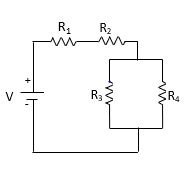 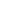 890Ω740Ω710Ω690Ω50Ω38Ω	R1&2= 1/(1/100Ω+1/100Ω) = 50ΩReq= 470Ω+220Ω+ R1&2Req=470Ω+220Ω+50Ω= 740What is the value of a yellow, violet, brown resistor?470Ω220Ω560Ω1000Ω700Ω630ΩWhat is the value of a red, red, brown resistor?470Ω220Ω560Ω1000Ω700Ω630ΩIs the circuit below in series, parallel, neither, or both?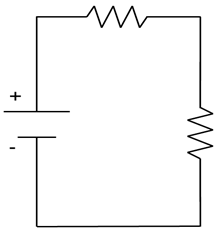 SeriesParallelNeitherBothWhat should the dial be set to on a multimeter when measuring voltage around a loop?ACmAΩACVDCVDCmADC10AA power source is a voltage__________.LowHighDropRiseBalanceImbalanceA resistor is a voltage___________.LowHighDropRiseBalanceImbalanceVoltage rises must ___________ voltage drops.ResistOccupyLowerRaiseBalanceSubtractIs the circuit below in series, parallel, neither, or both.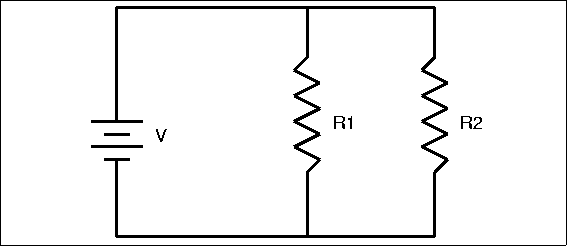 SeriesParallelNeitherBothIn a parallel circuit the voltage rises ________the voltage drops_____________.Balance, in each resistorBalance, in each loopBalance, in the wireImbalance, in each resistorImbalance, in each loopImbalance, in the wire According to Kirchhoff's Voltage Law the algebraic ______ of voltages around any _______ _______ in a circuit is _______.Product, open loop, oneSum, open loop, zeroDifference, open loop, oneProduct, closed loop, zeroSum, closed loop, zeroDifference, closed loop, zero In the following circuit, what is the voltage drop across the 220Ω resistor?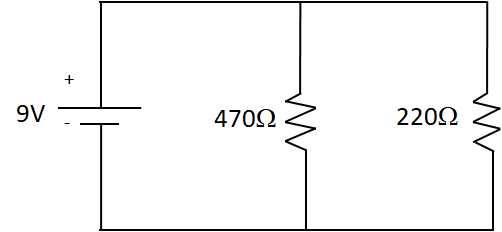 2.87V3.00V4.23V5.12V9.00V13.21VIn parallel voltage drop is the same through each loop. In the following circuit, what is the voltage drop across the 470Ω resistor.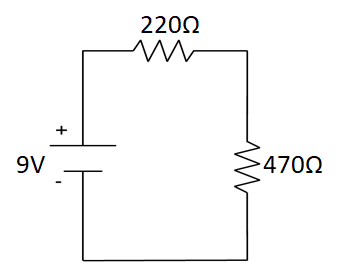 2.87V3.00V4.21V6.13V9.00V13.21V	Req= 470+220=690Ω	Use Ohm's law to find the current I=V/R	I= 9V/690Ω= 0.01304A	Using V=IR==Vdrop470=0.01304A*470Ω= 6.13V What is the equivalent resistance of the circuit below?5.03Ω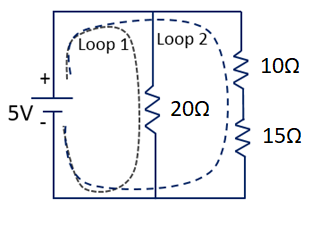 10.43Ω11.11Ω20Ω25Ω45Ω	Add resistors in loop 2 together so R=25Ω	Req= 1/(1/20+1/25)= 100/9Ω= 11.11ΩWhen measuring current, the multimeter becomes part of the circuit.TrueFalseThe multimeter becomes part of the circuit when measuring:VoltagePowerCurrentEquivalent resistanceAll of the aboveNone of the aboveWhen measuring current, the values on the multimeter are given in:VΩWJHzmACurrent leaves the power source at a value and stays the same through each component in the loop.TrueFalseCurrent leaves the power source at a value and changes through each component in the loop.TrueFalseCurrent follows the path of least resistance.TrueFalseCurrent follows the path of most resistance.TrueFalseThe current entering a node equals the sum of current leaving the node.TrueFalseThe current entering a node is twice as much as the current leaving the node.TrueFalse Does the following circuit contain a node?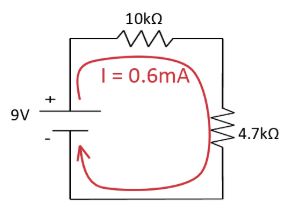 YesNo       11. Electrical current behaves like:Hail Water in a riverA car engineA whirlpoolAn ant colonyThe solar system If the component(s) enters and leaves through the same node, no current          passes through it and you can treat that portion like it isn’t there.TrueFalseFor questions 13-21 use the image below.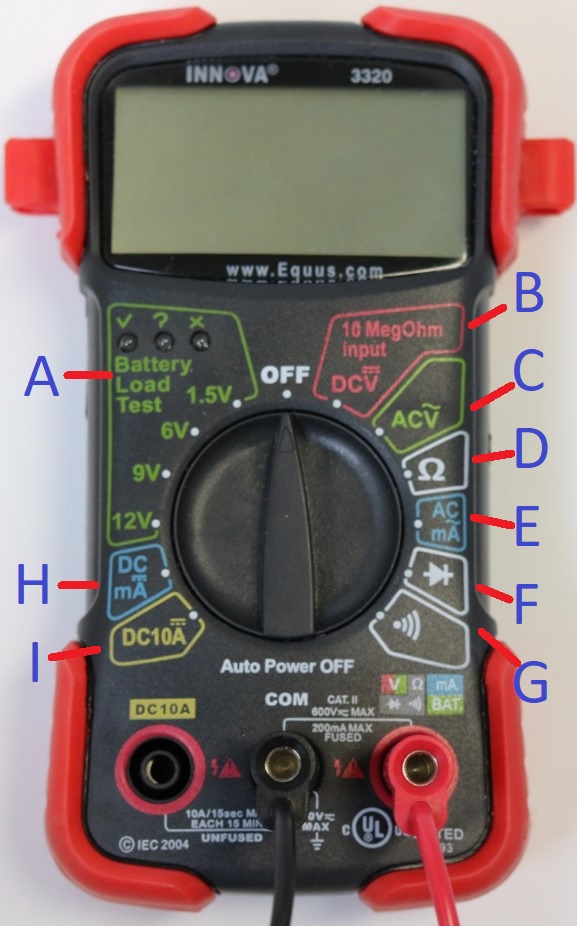 What setting, on a multimeter, do you measure DC volts? A BCDEFGHIWhat setting, on a multimeter, do you use to measure AC volts?ABCDEFGHIWhat setting, on a multimeter, do you use to measure resistance?ABCDEFGHIWhat setting, on a multimeter, do you use to test diodes? ABCDEFGHIWhat setting, on a multimeter, do you use to test continuity between two points?ABCDEFGHIWhat setting, on a multimeter, do you use to test small batteries?ABCDEFGHIWhat setting, on a multimeter, do you use to measure DC current in mA (0-200mA)?ABCDEFGHIWhat setting, on a multimeter, do you use to measure DC current in MA (0-10A)?ABCDEFGHIWhat setting, on a multimeter, do you use to measure AC current in mA 0-200mA)?ABCDEFGHIWhere do you plug your red lead in the multimeter, when you’re measuring current larger than 200mA?	Left side labeled DC10Where do you plug your red lead in the multimeter, when you’re measuring DC10?	Left side labeled DC10Where do you plug your black lead in the multimeter?COM/ground (middle)Where do you plug your red lead in the multimeter, when you’re measuring anything (except DC10)?Right sideWhat are the two most common ways to blow a fuse on a multimeter?Measuring the current in parallel.Measuring the current in series.When your measuring a current greater than 200mA and your red lead isn’t plugged into the DC10 port.When you're measuring a current lower than 200mA and your red lead isn’t plugged into the DC10 portMeasuring the voltage in parallel.Measuring the voltage in series.What is the difference between pinchers and probes for a multimeter?Probes must be held with hands and you must touch the end of the probe on the  wire/metal being measured.Pinchers are hands free and the pinchers clip on to the wire/metal being measured.Match the settings, on the multimeter, with what they do?	Tests small batteries __A__	Measures AC Current in mA (0-200mA) __E__	Measures Resistance __D__
	Measure DC Volts __B__	Tests Diodes __F__
	Measures DC10A Current in MA (0-10A) __I__	Measures AC Volts __C__	Tests Continuity Between Two Points __G__	Measures DC Current in mA(0-200mA) __H__